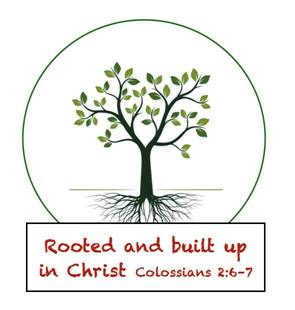  November 18, 2019Greetings Senior Kindergarten Parents and Friends,I hope everyone had a great weekend.Quote of the Week: Austin talking to his family: There was a ship called the Mayflower and there were no bathrooms on it. Highlights of our Week: Reading: This week we are working on the 3rd week of unit 3. Our theme this week is “The Places we will Go”. Our letter of the week is /Cc/ and our high frequency word is /go/. We will also begin to learn about characters, settings and events in stories.Math: Last week we finished Topic 6 “Categories and Classifications”. This week we will begin topic 6 “Understanding Addition". In this topic we will learn 2 different meanings for addition (add to and put together). We will also learn a variety of ways to represent addition, including pictures, statements, expressions and equations.Social Studies:  This week we will continue to learn more about the 1st Thanksgiving and how Squanto and the people of the Wampanoag tribe helped the pilgrims survive.Science: This week we will be learning about capillary action with an experiment called walking water.Religion: This week we will continue our lesson on Jacob and the events that happened after he received the blessing meant for Esau.Other Items:Now that the weather is starting to become cooler, we will need jackets at recess. It is also a good time to ensure that the extra set of clothes your child has at school includes long pants and possibly a long-sleeved shirt. We also will be going outside for recess any time the weather is 25 degrees and above. Please make sure your child has hats, gloves and jackets/coats I don’t want any of my little love bugs getting cold and becoming sick.The 1st holiday scholastic book order was scheduled for Friday, but because I did not send home a reminder, I am extending it to Tuesday 11/19. The 2nd and final holiday order will be 12/5. I think these dates will ensure that any gifts arrive before we leave for Christmas break.Throughout the year we explore and discuss the concept of friendship and sharing and during the season of Thanksgiving we talk a lot about how the Native-Americans showed Empathy and Friendship to the Pilgrims. In the spirit of the 1st Thanksgiving, Senior Kindergarten has a yearly Friendsgiving celebration.  The feast will be on Tuesday 11/26, we have a huge menu that we all voted on and everyone brings something. Mrs. Brayton and I are supplying the main dishes (ham, cornbread, corn on the cob, popcorn and mash potatoes). The list below is what each student needs to bring for the feast.  Please don’t send in anything before Monday 11/25.  If you have any questions, please let me know. No lunch will be needed on feast day.Brynn, Caleb, Fletcher, Amanuel- 1 large bag of grapesZeus, Grace- 1 Large bag of baby carrots and 1 bottle of ranch dressingHenry, Austin, Adam- 1 large container of strawberries (washed)James, Bella, Adrinna-1 bag of oranges cut into quartersArianna, Torsten, Mariel- 1 bag of apples cut into quartersEllie-DessertElliott, Charlotte-4 large red or yellow bell peppers cut into stripsAres, Owen- 2 bags of broccoli floretsI am looking for someone with video equipment who would be willing to tape our Christmas program on December 13th. If you can do this, please let me know.In Him Who Loves Us AllJackie Johnson-LindmarkImportant Dates:11/19 - 1st Holiday Scholastic Book Order11/22- Hot Lunch11/26- Senior Kindergarten Thanksgiving Feast11/27-11/29- Thanksgiving Break (No School)